Общие положения1.1. Положение о пропускном и внутриобъектовом режиме (далее Положение) муниципального бюджетного дошкольного образовательного  учреждения детский сад общеразвивающего вида № 27 станицы Казанская (далее – образовательное учреждение) разработано в соответствии с Федеральными Законами от 25.07.1998 года № 130-ФЗ «О борьбе с терроризмом», от 05.03.1992 года № 2446-1 «О безопасности», от 29.12.2012 года № 273 «Об образовании в Российской Федерации», Постановлением Правительства РФ от 15.09.1999 года № 1040 «О мерах по противодействию терроризму» и устанавливает порядок допуска  воспитанников, их родителей (законных представителей), сотрудников, посетителей на территорию образовательного учреждения и в его здания.	1.2. Пропускной режим устанавливается в целях обеспечения прохода (выхода)  воспитанников, их родителей (законных представителей), педагогических работников, сотрудников и посетителей на территорию и в здания образовательного учреждения; въезда (выезда) транспортных средств на территорию образовательного учреждения; вноса (выноса) материальных ценностей; исключения несанкционированного проникновения граждан, транспортных средств и посторонних предметов на территорию и в здания образовательного учреждения.		1.3. Внутриобъектовый режим устанавливается в целях обеспечения мероприятий и правил, выполняемых лицами, находящимися на территории и в зданиях образовательного учреждения, в соответствии с требованиями внутреннего трудового распорядка и комплексной безопасности образовательного учреждения.	1.4. Организация, обеспечение и контроль за соблюдением пропускного и внутриобъектового режима возлагается на ответственного по безопасности образовательного учреждения - круглосуточно, на дежурных воспитателей  (по графику) с 07.30 до 18.00 ч., а его непосредственное выполнение - на сотрудников частного охранного предприятия.Охрана зданий и территории образовательного учреждения осуществляется частным охранным предприятием, с которым заключен соответствующий договор.Ответственное лицо за организацию и обеспечение пропускного и внутриобъектового режима на территории и в здания образовательного учреждения назначается приказом заведующего образовательного учреждения1.5. Охранники осуществляют пропускной режим на основании списков воспитанников, педагогических работников, сотрудников образовательного учреждения.	1.6. Требования настоящего Положения распространяются в полном объеме на всех сотрудников образовательного учреждения и частного охранного предприятия и на  воспитанников, их родителей (законных представителей), посетителей - в части их касающейся. Данное Положение доводится до сведения всех педагогических работников и сотрудников образовательного учреждения, а также сотрудников частного охранного предприятия под роспись.1.7. Входные двери зданий оборудуются запирающими устройствами (замками), а запасные выходы - легко открывающимися изнутри механическими устройствами и запирающими устройствами (замками).           1.8. Запасные выходы, входы в подвальное помещение, входы в чердачное помещение должны быть опечатаны и открываться с разрешения: заведующего образовательного учреждения, ответственного  по безопасности, завхоза. Список лиц уполномоченных давать разрешение на открытие дверей утверждается заведующим образовательного учреждения Охрана запасных выходов, входов в подвальное помещение, входов в чердачное помещение на период их открытия осуществляется лицом, открывшим их. По окончании мероприятия двери закрываются и опечатываются. Ключи от запасных выходов находятся: первый комплект в установленном месте на посту охраны, второй комплект у завхоза.1.9. Все проводимые в образовательном учреждении строительные и ремонтные работы в обязательном порядке согласовываются с ответственным по безопасности, и затем в письменном виде информируются сотрудники частного охранного предприятия о месте, виде и сроках проведения работ, им предоставляется список лиц, проводящих работы, список задействованных автотранспортных средств и т.д.1.10. Сотрудники охраны осуществляют пропускной режим на постах охраны, которые оборудуются в зданиях в непосредственной близости от главного (основного) входа в образовательное учреждение (структурное подразделение). Каждый пост охраны оборудуется рабочим местом для несения службы дежурным сотрудником охраны, обеспечивается необходимой документацией по организации внутриобъектового и пропускного режимов, оборудуется телефонной связью, кнопкой тревожной сигнализации. На охраняемом объекте, как правило, устанавливаются: Система видеонаблюдения, включающая видеокамеры наружного и внутреннего наблюдения и контрольный монитор (экран); Система контроля и управления доступом (как подсистема Информационной системы «Проход и питание»). Сотрудники охраны могут обеспечиваться портативными радиопереговорными устройствами (радиостанциями).1.11. Краткая характеристика образовательной организации:          МБДОУ д/с-о/в  №27 расположен в жилом секторе,  с западной стороны от МБДОУ находится торговый  сектор, с восточной стороны ДДТ. С южной стороны детский сад граничит  с частным жилым сектором, с северной – МОУ СОШ № 20 им. Н.Г.Чернышева.На юге от д/с находится железная дорога на расстоянии 3км.Ближайшая к ДОУ проезжая трасса  Кропоткин-Краснодар в .Речные, морские и авиа порты в пределах станицы Казанская отсутствуют.Почтовый адрес и место хранения документов:147130 Краснодарский край Кавказский район станица Казанская улица Красная,62.Целевое назначение помещений образовательной организации - муниципальное бюджетное дошкольное образовательное учреждение.	2. Порядок пропуска в образовательное учреждение воспитанников, их родителей (законных представителей), педагогических работников, сотрудников, посетителей, представителей контролирующих и обслуживающих организаций, а также выноса материальных средств2.1. Для обеспечения пропускного режима устанавливается контрольно-пропускной пункт (КПП) на центральном входе в  образовательное учреждение.2.2. Запасные выходы открываются с разрешения заведующего образовательным учреждением,  ответственного по безопасности, завхоза.При возникновении в образовательном учреждении чрезвычайной ситуации запасные выходы открываются лицами, назначенными в расчёт сил и средств, для действий при возникновении конкретной ситуации. На период открытия каждого запасного выхода контроль за ним осуществляет лицо его открывшее.Воспитанники и сопровождающие их родители (законные представители) допускаются в здание образовательного учреждения в установленное распорядком дня время. Пропуск родителей (законные представители)  в здание образовательной организации осуществляется по индивидуальным пропускам, а посетители при предъявлении удостоверения личности.2.4. Работники образовательного учреждения допускаются в здание образовательного учреждения по индивидуальным пропускам, согласно списка сотрудников, утверждённым заведующим образовательного учреждения, при предъявлении удостоверения личности.2.5. Все родители (законные представители)  называют сотруднику охраны свои фамилию, имя, отчество, фамилию своего ребёнка, группу, в котором он  воспитывается, указывают лицо, к которому идут.2.6.При проведении родительских собраний, праздничных и других массовых мероприятий родители (законные представители) допускаются в здания образовательного учреждения называя сотруднику охраны свои фамилию, имя, отчество, фамилию своего ребёнка,  группу, в котором он  воспитывается.Должностные лица, педагогические работники образовательногоучреждения, ответственные за проведение мероприятий, обязаны предупреждать сотрудников охраны о времени и месте проведения мероприятий, родительских собраний, встреч с родителями (законными представителями).2.7.Лица, не связанные с образовательным процессом, посещающие образовательное учреждение по служебной необходимости, пропускаются при предъявлении документа удостоверяющего личность, по согласованию с заведующим образовательного учреждения, с записью в книге учёта посетителей. Представители средств массовой информации допускаются на территорию образовательного учреждения на общих основаниях и перемещаются по зданию и территории образовательного учреждения в сопровождении представителей администрации образовательного учреждения.2.8. В соответствии с действующим законодательством отдельные категории лиц пользуются правом прохода на территорию и в здания образовательного учреждения при предъявлении служебного удостоверения.К ним относятся:- работники прокуратуры;- сотрудники полиции;- инспектора труда;- техники, обслуживающие пожарную сигнализацию;- должностные лица и отдельные категории работников санитарно-эпидемиологической службы органов здравоохранения, осуществляющие санитарный надзор;- представители Министерства образования и молодёжной политики Краснодарского края.Об их приходе сотрудник охраны немедленно докладывает завхозу или заведующему образовательного учреждения.	Помимо указанных лиц в здание образовательного учреждения могут допускаться по предъявлении документа удостоверяющего личность и другие лица на основании письменного распоряжения заведующего образовательного учреждения, заверенного его подписью и печатью.2.9. Круглосуточно и беспрепятственно допускаются в образовательное учреждение: заведующий образовательного учреждения, ответственный  по безопасности, завхоз.Сотрудники образовательного учреждения, которым по роду работы необходимо быть в образовательном учреждении в нерабочее время, праздничные и выходные дни, допускаются на основании служебной записки, заверенной подписью заведующего образовательного учреждения.Допуск в образовательное учреждение лиц, осуществляющих коммерческие и некоммерческие операции (презентации, распространение любых билетов, методических материалов, фотографирование и т.п.) осуществляется по личному распоряжению заведующего образовательного учреждения.Одновременно в здании образовательного учреждения может находиться не более 5 посетителей. Остальные посетители ждут своей очереди рядом с постом охраны.Передвижение посетителей в здании образовательного учреждения осуществляется в сопровождении сотрудника образовательного учреждения.Крупногабаритные предметы, ящики, коробки проносятся в здание образовательного учреждения после проведения их досмотра сотрудниками охраны, в противном случае их оставляют за пределами здания образовательного учреждения.При наличии у посетителей ручной клади охранник предлагает добровольно предъявить содержимое ручной клади.В случае отказа - вызывается ответственный по безопасности, посетителю предлагается подождать их у входа. При отказе предъявить содержимое ручной клади ответственному по безопасности посетитель не допускается в образовательное учреждение.В случае, если посетитель, не предъявивший к осмотру ручную кладь, отказывается покинуть образовательное учреждение, охранник оценив обстановку, информирует заведующего образовательного учреждения и действует по его указаниям, при необходимости вызывает наряд полиции, применяет средство тревожной сигнализации.Любые материальные ценности выносятся из здания образовательного учреждения на основании служебной записки, подписанной завхозом и заверенной заведующим образовательного учреждения.Разрешение на допуск в здание образовательного учреждения посетителей осуществляется на основании списков  заверенными заведующим образовательного учреждения.В случае прихода посетителя в неустановленное (не согласованное предварительно) время, сотрудник охраны выясняет личность пришедшего, цель визита и пропускает его в образовательное учреждение только с разрешения  заведующего образовательного учреждения.Запрещается пропускать в образовательное учреждение любых посетителей в случае их отказа назвать себя или объяснить цель посещения.В случае возникновения конфликтных ситуаций, связанных с пропуском (проходом) посетителей в здание или на территорию образовательного учреждения, сотрудники охраны действуют в соответствии с Инструкцией, с обязательным уведомлением ответственного по безопасности, заведующего образовательного учреждения.Данные о посетителях фиксируются в Журнале учета допуска посетителей на объект охраны.Журнал учета допуска посетителей на объект охраныЖурнал регистрации посетителей заводится в начале учебного года (1 сентября) и ведется до начала нового учебного года (31 августа следующего года).Журнал должен быть прошит, страницы в нем пронумерованы. На первой странице журнала делается запись о дате его заведения.Замена, изъятие страниц из Журнала регистрации посетителей запрещены.Сотрудник охраны обязан осуществлять обход территории и здания образовательного учреждения в течение дежурства с целью выявления нарушений правил безопасности, делать записи в «Журнале контроля (осмотров) состояния объекта и дистанционного контроля несения службы».«Журнал контроля (осмотров) состояния объекта и дистанционного контроля несения службы»3.0. Обязанности участников образовательного процесса, посетителей при осуществлении контрольно-пропускного режима (КПР)3.1. Заведующий образовательного учреждения обязан:- издавать приказы, инструкции необходимые для осуществления КПР;- для улучшения работы КПР вносить изменения в Положение;- определять порядок контроля и ответственных за организацию КПР;- осуществлять оперативный контроль за выполнением Положения, работойответственных лиц, дежурных администраторов и т.д.3.2. Завхоз обязан:- обеспечить исправное состояние видеонаблюдения;- обеспечить рабочее состояние системы освещения;- обеспечить свободный доступ к аварийным и запасным выходам;- обеспечить исправное состояние дверей, окон, замков, задвижек, ворот, калиток, фрамуг, стен, крыши и т.д.;- обеспечить рабочее состояние системы аварийной подсветки указателей маршрутов эвакуации;- осуществлять организацию и контроль за выполнением Положения всех участников образовательного процесса.3.3. Ответственный по безопасности обязан:- осуществлять контроль за допуском  воспитанников, их родителей (законных представителей), сотрудников и посетителей в здание образовательного учреждения и въезда автотранспорта на территорию образовательного учреждения;- осуществлять обход территории и здания в течение дежурства с целью выявления нарушений правил безопасности, сообщать охране и делать записи в «Журнале контроля (осмотров) состояния объекта и дистанционного контроля несения службы»;- осуществлять контроль за соблюдением Положения сотрудниками образовательного учреждения и посетителями при необходимости (обнаружение подозрительных лиц, взрывоопасных или подозрительных предметов и других возможных предпосылок к чрезвычайным ситуациям) принимать решения и руководить действиями для предотвращения чрезвычайных ситуаций (согласно инструкциям по пожарной безопасности, гражданской обороне, охране жизни и здоровья детей и т.д.);- выявлять лиц, пытающихся в нарушении установленных правил проникнуть на территорию образовательного учреждения, совершить противоправные действия в отношении воспитанников, сотрудников и посетителей, имущества и оборудования образовательного учреждения.В необходимых случаях с помощью средств связи подать сигнал правоохранительным органам, вызвать группу задержания вневедомственной охраны.3.4. Охранники обязаны:- осуществлять обход территории и здания образовательного учреждения в течение дежурства с целью выявления нарушений правил безопасности, делать записи в «Журнале контроля (осмотров) состояния объекта и дистанционного контроля несения службы»;- при необходимости (обнаружение подозрительных лиц, взрывоопасных или подозрительных предметов и других возможных предпосылок к чрезвычайным ситуациям) принимать решения и руководить действиями для предотвращения чрезвычайных ситуаций (согласно Инструкций по пожарной безопасности, гражданской обороне, охране жизни и здоровья детей и т.д.);- выявлять лиц, пытающихся в нарушении установленных правил проникнуть на территорию образовательного учреждения, совершить противоправные действия в отношении воспитанников, работников и посетителей, имущества и оборудования образовательного учреждения.В необходимых случаях с помощью средств связи подать сигнал правоохранительным органам, вызвать группу задержания вневедомственной охраны.	Исключить доступ в образовательное учреждение сотрудникам,  воспитанникам и их родителям (законным представителям), посетителям в рабочие дни, в выходные и праздничные дни с 18.00 до 06.30, за исключением лиц допущенных по письменному разрешению директора образовательного учреждения.3.5. Обязанности сотрудников образовательного учреждения:- сотрудники  образовательного учреждения, к которым пришли дети с взрослыми или посетители, должны осуществлять контроль за пришедшими на протяжении всего времени их нахождения в здании и на территории образовательного учреждения;- сотрудники образовательного учреждения обязаны проявлять бдительность при встрече посетителей в здании и на территории образовательного учреждения(уточнять к кому пришли, проводить до места назначения и передавать другому сотруднику образовательного учреждения);- сотрудники образовательного учреждения при общении с родителями (законными представителями) или посетителями должны выяснить у посетителя следующую информацию: фамилия, имя, отчество посетителя, фамилию, имя и дату рождения ребёнка, представителями которого они являются, группы, в которых обучается их ребенок, фамилию, имя и отчество того из работников образовательного учреждения, к которому пришли; назвать, цель визита, была ли договорённость о встрече (дата, время).Родители (законные представители) воспитанников обязаны:- приводить и забирать детей лично, не поручать это малоизвестным и неблагонадежным лицам.Родители (законные представители) воспитанников обязаны:- при входе на территорию образовательного учреждения должны проявлять бдительность.Посетители обязаны:- связаться с охранником или сотрудником образовательного учреждения, ответить на их вопросы;- после входа в здание образовательного учреждения следовать чётко в направлении места своего назначения;- после выполнения цели посещения осуществлять выход чётко в направлении центрального выхода;- не вносить в образовательное учреждение объёмные сумки, коробки, пакеты и т.д.;- представляться, если сотрудники образовательного учреждения интересуются личностью и целью визита.Участникам образовательного процесса и посетителям запрещаетсяСотрудникам образовательного учреждения запрещается:- нарушать настоящее Положение;- нарушать Инструкции по пожарной безопасности, гражданской обороне, охране жизни и здоровья детей;- оставлять без присмотра воспитанников, имущество и оборудование образовательного учреждения;- оставлять незакрытыми на запор двери, окна, фрамуги, калитки, ворота и т.д.;- впускать на территорию и в здания образовательного учреждения неизвестных лиц и лиц, не участвующих в образовательном процессе (родственники, друзья, знакомые и т.д.);- оставлять без сопровождения посетителей образовательного учреждения;- находиться на территории и в здании образовательного учреждения в нерабочее время, выходные и праздничные дни.Родителям (законным представителям)  воспитанников запрещается:- нарушать настоящее Положение;- оставлять открытыми двери в образовательном учреждении,  группах;- впускать в центральный вход подозрительных лиц;- входить в образовательное учреждение через запасные входы;- нарушать инструкции по пожарной безопасности, гражданской обороне, охране жизни и здоровья детей.Посетителям запрещается:- нарушать настоящее Положение.Порядок допуска на территорию образовательной организации транспортных средств, аварийных бригад, машин экстренных службВъезд на территорию образовательного учреждения и парковка на территории образовательного учреждения частного автотранспорта - запрещена.Автотранспорт централизованных перевозок допускается на территорию на основании списков, утвержденных приказом директора образовательного учреждения Допуск прочих автотранспортных средств на территорию осуществляется с разрешения заведующего образовательного учреждения,  ответственного по безопасности, завхоза.Допуск автотранспортных средств на территорию образовательного учреждения осуществляется на основании путевого листа и водительского удостоверения на право управления автомобилем с записью в «Книге допуска автотранспортных средств».Книга допуска автотранспортных средств5.5. Движение автотранспорта по территории разрешено со скоростью не более 5 км/ч. Парковка автомашин, доставивших материальные ценности, продукты и т.п., осуществляется с соблюдением всех мер безопасности и правил дорожного движения. 5.6. Пожарные автомобили, автомобили скорой (неотложной) медицинской помощи, полиции и вневедомственной охраны МВД России, автотранспорт аварийных бригад допускаются на территорию сотрудниками охраны беспрепятственно, с немедленным докладом директору образовательного учреждения (заместителю по УВР, специалисту по безопасности, дежурному администратору), с обязательной записью информации о причине выезда.5.7. Автотранспорт, прибывший для вывоза сыпучих материалов, макулатуры, металлолома, отходов, вывоза материальных ценностей, допускается на территорию образовательного учреждения по заявке завхоза, заверенной заведующим образовательного учреждения, ответственным по безопасности.5.8 Контроль санкционированного допуска (как при въезде, так и при выезде) транспортных средств, пункта 5.7. настоящего Положения возложить на охрану, а контроль за работой этих средств на объектах учреждения возложить на завхоза.. 5.9. Въезд и выезд автотранспорта для погрузки и разгрузки оборудования, материальных средств, средств обеспечения функционирования ДОУ производить через запасной выезд.5.10. При допуске на территорию автотранспортных средств сотрудник охраны обязан предупредить водителя о соблюдении требований безопасности пункта 5.5 настоящего Положения при движении по территории. 5.11. В случае, если с водителем в автомобиле есть пассажир, к нему предъявляются требования по пропуску в образовательное учреждение посторонних лиц. Допускается фиксация данных о пассажире в Книге допуска автотранспортных средств.	Действия лица, отвечающего за пропуск автотранспорта, в случае возникновения нештатной ситуации аналогичны действиям лица, осуществляющего пропускной режим в здание образовательного учреждения.Порядок и правила соблюдения внутриобъектового режима6.1. В соответствии с режимом работы и правилами внутреннего трудового распорядка образовательного учреждения находиться в здании и на территории образовательного учреждения разрешено:- воспитанникам - с 7.30 до 18.00 в соответствии с режимом работы образовательного учреждения- работникам образовательного учреждения с 6.30 до 18.00.Вход в здание образовательного учреждения открывается в 6.30, закрывается в 18.00. Пребывание в здании образовательного учреждения после 21.00 допускается только с разрешения заведующего образовательного учреждения.В остальное время присутствие воспитанников и сотрудников образовательного учреждения осуществляется в соответствии с требованиями, изложенными в главе 2 настоящего Положения.Помещения образовательного учреждения- кабинет заведующего, и др. (по отдельному списку) принимаются сотрудниками частного охранного предприятия под охрану. При приёме данных помещений на охрану, сотрудник частного охранного предприятия обязан в присутствии ответственного за указанное помещение лица убедиться в готовности помещения к сдаче. В помещении должны быть закрыты окна, форточки, отключено освещение, обесточены все электроприборы. После чего помещение закрывается на замок и опечатывается печатью лица, ответственного за помещение.Сотрудник охраны принимает на хранение ключи, делая запись в «Книге приема и выдачи ключей от помещений МБДОУ №27 ».Сотрудники охраны не несут ответственности за помещения, не сданные установленным порядком под охрану.По окончании рабочего дня лицо, ответственное за помещение, обязано убедиться в отсутствии в помещении других лиц, а также в том, что закрыты окна, форточки, отключена вода, освещение, обесточены все электроприборы и техническая аппаратура. После чего помещение закрывается на замок. По окончании работы образовательного учреждения сотрудники охраны осуществляют его  обход согласно схеме охраны объекта (обращая внимание на отсутствие течи воды в туалетах, проверяется наличие и целостность печатей на помещениях, принятых под охрану и т.п.). Результаты обхода заносятся в «Журнал контроля (осмотров) состояния объекта и дистанционного контроля». В нерабочее время обход осуществляется каждые 2 часа.В целях обеспечения высокого качества организации и хода образовательного процесса, соблюдения режима работы и правил внутреннего трудового распорядка в образовательном учреждении из числа администрации образовательного учреждения и педагогических работников назначаются в соответствии с утвержденным графиком:- дежурный администратор;.В своей деятельности они руководствуются требованиями «Положения о дежурстве».В здании и на территории образовательного учреждения запрещается:- курить; (Федеральный закон от 10 июля 2001 г. № 87-ФЗ «Об ограничении курения табака», ст.6);- нарушать требования пожарной безопасности;- находится в нетрезвом состоянии, приносить и распивать спиртные напитки;- приносить с любой целью оружие, в том числе травматическое, пневматическое, игрушечное с металлическими, резиновыми и пластмассовыми зарядами; колющие и режущие предметы; взрывчатые и огнеопасные вещества, в том числе петарды и газовые баллончики; электрошокеры; медицинские препараты; наркотические, токсические, другие одурманивающие вещества и яды; легковоспламеняющиеся предметы, вещества и жидкости; (Федеральный закон от 10 июля 2001 г. №87-ФЗ « Об ограничении курения табака», ст.6, Федеральный закон от 7 марта 2005 г. №11-ФЗ «Об ограничении розничной продажи и потребления (распития) пива и напитков, изготавливаемых на его основе» ст. 2), Закон Москвы от 10 марта 2004 г. № 14 « Об общем образовании в городе Москве», Ст.17 п.2.пп.3, Типовое положение об общеобразовательном учреждении (утв. Постановлением Правительства РФ от 19 марта 2001 г. №196 п.57).- находиться в грязной и пачкающей одежде;- играть в азартные игры;- использовать ненормативную лексику и рукоприкладство;- осуществлять торговлю чем-либо с участием воспитанников;- приходить с собаками и другими домашними животными;- громко кричать, проявлять агрессию или каким-либо иным образом нарушать общественный порядок.7. Правила производства осмотра.Осмотр вещей лиц, находящихся на охраняемой территории образовательного учреждения и личный осмотр производятся в целях пресечения хищения имущества, документов и материальных ценностей и изъятия похищенного, при наличии у администрации образовательного учреждения или сотрудников охраны достаточных данных о совершении хищения.Осмотр производится в случаях:- когда лицо застигнуто в момент совершения хищения или непосредственно после его совершения;- наличия признаков совершения хищения в виде следов на одежде и вещах;- когда очевидцы прямо укажут на данное лицо, как совершившее хищение;- нарушения пропускного режима или имеются соответствующие показания технических средств.Осмотр производится сотрудником охраны в присутствии двух понятых. В каждом случае осмотра независимо от его результата обязательно должен быть составлен акт в трёх экземплярах.Вещи же сотрудников образовательного учреждения осматриваются без понятых, по требованию сотрудников охраны, а акт составляется только в случае обнаружения незаконно вывозимого (выносимого) имущества.Осмотру должно предшествовать предложение лицу, в отношении которого имеются данные о совершении им хищения, добровольно предъявить им предметы (материальные ценности), не подлежащие вывозу (выносу) с территории образовательного учреждения.Личный осмотр производится лицом одного пола с осматриваемым, в присутствии понятых того же пола, в отдельном помещении, исключающем доступ посторонних лиц, отвечающем требованиям санитарии и гигиены. Запрещается производить в одном помещении осмотр сразу нескольких лиц.При обнаружении предметов, похищенных или не разрешенных к выносу с охраняемой территории, они изымаются. Лицом, производящим осмотр, составляется акт в трех экземплярах, который подписывается им и понятыми. Акт регистрируется в книге приема и сдачи дежурства. Один экземпляр акта остается у лица, совершившего хищение, второй - у охраны, третий передается администрации образовательного учреждения. Лицо, подозреваемое в хищении, задерживается для дальнейшей передачи полиции.Изъятые предметы передаются по акту администрации образовательного учреждения.Лица, производящие осмотр, обязаны быть внимательными и вежливыми в отношении осматриваемых, не должны допускать действий, унижающих достоинство, и не вправе разглашать сведения, связанные с производством осмотра.Лица, подвергнутые осмотру, могут обжаловать действия лиц, производивших осмотр, в установленном законом порядке.7.10.Осмотр автотранспорта производится по требованию сотрудников охраны.7.11. Осмотру должно предшествовать предложение водителю предъявить разрешающие документы на ввозимые, вывозимые товары (имущество) и показать имеющийся товар.8. Порядок задержания правонарушителей.Административному задержанию подлежат лица, совершившие правонарушения, связанные с посягательством на жизнь и здоровье сотрудников охраны, образовательной организации, обучающихся, воспитанников и иных лиц, охраняемое имущество, общественный порядок, в целях установления личности нарушителей и составления акта о правонарушении.По просьбе лица, задержанного за административное правонарушение, о месте его нахождения уведомляются его родственники, администрация по месту работы, учебы. О задержании несовершеннолетнего уведомляются его родители (законные представители).При задержании нарушителя сотрудник охраны, соблюдая меры предосторожности, осматривает его одежду, а затем окружающую местность в целях обнаружения выброшенных им предметов.В каждом случае задержания составляется акт о задержании в трех экземплярах. В случае отказа задержанного от подписания акта в нем делается об этом запись. Первый экземпляр акта остается у охраны, второй передается администрации образовательного учреждения, третий остается у задержанного (передается прибывшему сотруднику полиции). При передаче задержанного лица сотрудникам полиции на всех экземплярах указывается, в каком состоянии и с какими травмами он им передан.Для выполнения служебного долга по защите образовательного учреждения и имущества, сотрудникам охраны предоставляется право для пресечения правонарушений в исключительных случаях, предусмотренных законом «О частной детективной и охранной деятельности в Российской Федерации», и в пределах прав, предоставленных лицензией, применять спецсредства и огнестрельное оружие.Ответственный за антитеррористическую безопасность в ОУ __________Т.А.Дунаева                           №ДатаФИО.Наимено-ЦельВремяВремяК кому изПод-Приме-запи-посети-ваниепосе-прибы-убытияработни-письчаниясителядокументще-тияков ОУохранни(резуль-а (серия,нияприбылкататномер,осмотракем иручнойкогдаклади)выдан)Дата и времяЗапись результатовВремя доклада ОД поКогда и комуосмотра объектаосмотра объектов.ЧОП и полученныйсообщено оПодпись сотрудника охраны,парольвыявленныхПроводившего осмотр.недостатках№п\пДатаМарка, гос. номер автомобиляФИО.водителя, наименование организации, к которой принадлежит автомобильНаименование док-та, удостоверяющего личность водителя (серия, номер, кем и когда выдан)ЦельприбытияВремя въезда в ОУВремя выезда из ОУ12345678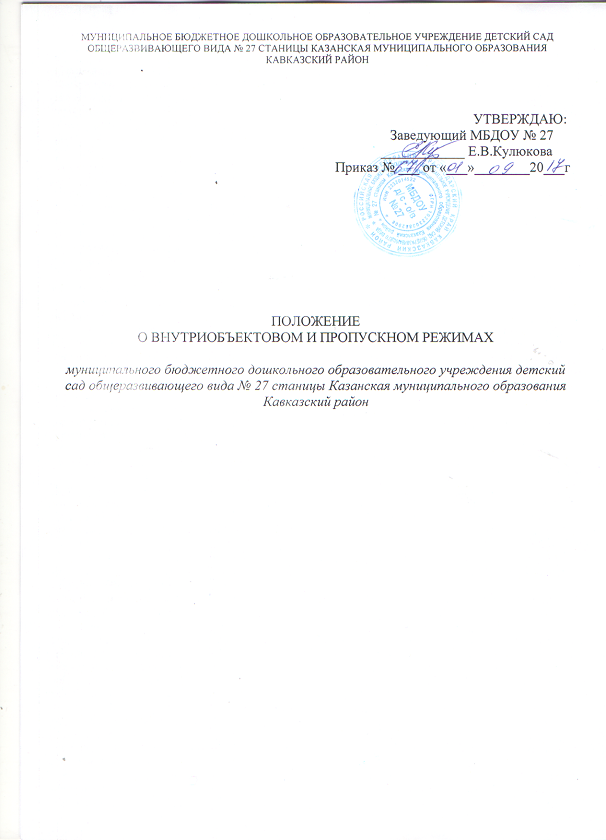 